З А П О В Е ДРД 04-554/06.06.2023год.На основание чл. 259, ал. 1 и чл. 162, ал. 1 от ЗПУО и в изпълнение на Заповед № РД 09-76/18.01.2023 г. на Министъра на образованието и наукатаО П Р Е Д Е Л Я М Учебниците и учебните помагала, които може да се използват за обучение в VIII, IХ, X, XI и XII клас, в системата на училищното образование през учебната 2023/2024 година.Български език и литератураVIII клас-Български език- изд. „БГ Учебник“ ЕООД – П. Маркова, П. Върбанова, 2017Литература - изд. „БГ Учебник“ ЕООД – Иван Инев, Албена Руневска, Мариана Бакърджиева, Илия Григоров, Виолета Инева, Костадинка Налджиева, 2017IX клас-Български език-изд. „БГ Учебник“ ЕООД – П. Маркова, П. Върбанова,  2018Литература-изд. “БГ Учебник“ЕООД – Иван Инев, Албена Руневска, Мариана Бакърджиева, Мариана Христова, 2018X клас-Български език-изд. „Бг учебник“ ЕООД - П. Маркова, П. Върбанова, 2019Литература- изд. „Бг учебник“ ЕООД - И. Инев, А. Руневска,М. Бакърджиева, 2019XI клас Български език-изд. „Бг учебник“ ЕООД - П. Маркова, П. Върбанова,Н. Паскалев,  2020Литература- изд. „Бг учебник“ ЕООД - И. Инев, А. Руневска,М. Бакърджиева, И. Григоров, В. Инева, К. Налджиева, 2020XII клас-Български език- изд.  „Бг учебник” ЕООД – Петя Маркова, Павлина Върбанова, Николай Паскалев, 2020Литература-изд. „Бг учебник” ЕООД – Иван Инев, Албена Руневска, Мариана Бакърджиева, Ваня Майсторска, 2020Английски език - Първи чужд езикVIII класFocus for Bulgaria Part А1 и А2, Patricia Reilly - издателство Pearson Education Limited, автори Патриша Райли, Анна Гроздика, 2017IX клас-Focus for Bulgaria B1, part 1, издателство Pearson Education Limited, автор Патриша Райли, 2018X клас-Focus for Bulgaria B1,part 1, издателство Pearson Education Limited, автор Патриша Райли, 2018XI клас MARKET LEADER, изд. Pearson Education Limited, 2010, автор Bill Mascull – чужд език по професиятаXII класMARKET LEADER, изд. Pearson Education Limited, 2010, автор Bill Mascull – чужд език по професиятаАнглийски език - Втори чужд езикIX класFocus for Bulgaria А1, unit 1-5, издателство Pearson Education Limited, 2017, автори Патриша Райли, Анна ГроздикаX класFocus for Bulgaria А1, unit 6-9, издателство Pearson Education Limited, 2017, автори Патриша Райли, Анна ГроздикаXI класFocus for Bulgaria А2, unit 1-5, издателство Pearson Education Limited, 2017, автори Патриша Райли, Анна ГроздикаXII класFocus for Bulgaria А2, unit 6-9, издателство Pearson Education Limited, 2017, автори Патриша Райли, Анна ГроздикаНемски език - Първи чужд езикVIII класPrima A1, Prima A2, изд. Просвета, 2020, автори F. Jin, L. Rohrmann, M. ZbrankovaIX класPrima B1.1 , издателство Просвета, 2020, автори F. Jin, L. Rohrmann, M. ZbrankovaX класAspekte junior B1 Band 2 , издателство Клет, 2018, автори Ralf Sontag, Tanja SieberНемски език - Втори  чужд езикIX класPrima A1, издателство Просвета, 2020, автори F. Jin, L. Rohrmann, M. ZbrankovaX класPrima A1, издателство Просвета, 2020, автори F. Jin, L. Rohrmann, M. ZbrankovaXI класPrima A2, издателство Просвета, 2020, автори F. Jin, L. Rohrmann, M. ZbrankovaXII класPrima A2, издателство Просвета, 2020, автори F. Jin, L. Rohrmann, M. ZbrankovaЧужд език по професията – Немски езикXI класUnternehmen Deutsch, изд. Клет, 2006, автори: Wolfram Schlenker, Jorg BraunertXII класUnternehmen Deutsch, изд. Клет, 2006, автори: Wolfram Schlenker, Jorg BraunertОбществени науки и гражданско образованиеФилософияVIII клас: изд. ,,Педагог 6’’, авт. Галя Герчева-Несторова и колектив, 2017 г.IX клас: изд. ,,Педагог 6’’, авт. Галя Герчева-Несторова и колектив, 2018 г..X клас: изд. ,,Педагог 6“ , авт. Галя Герчева-Несторова и колектив, 2019 г.МузикаVIII клас: изд. „Клет България“ ООД (,,Анубис”), 2017 г.,  авт. Я. Рускова, С. Хъркова и колектив.IX клас: изд. „Клет България“ ООД (,,Анубис”), 2018 г. , авт. Я. Рускова, С. Хъркова и колектив.X клас: изд. ,,Просвета“, 2019 г., авт. Лозанка Пейчева, Венцислав Димов.Изобразително изкуствоVIII клас: изд. „Клет България“ ООД (,,Анубис”), 2017 г., авт. Бисер Дамянов, А. Генчев и колектив.IX клас: изд. „Клет България“ ООД (,,Анубис”), 2018 г., авт. Б. Дамянов и А. Генчева.X клас: изд. ,, Просвета“, 2019 г., авт. Мариана Мойнова, Светослав Колев.История и цивилизацияVIII клас: „История и цивилизации“, изд. „Клет България“ ООД (,,Булвест 2000“), 2017 г., авт. А. Пантев и колектив. Първа част за 9 клас при обучение с интензивно изучаване на чужд език. IX клас: ,,История и цивилизации“ за профилирано и професионално образование с интензивно изучаване на чужд език., изд. Анубис, авт. Христо Матанов и колектив, 2018 г.IX клас: ,,История и цивилизации“, изд. „Клет България“ ООД (ИК“Анубис“ ООД); авт. Христина Мирчева, Йордан Митев, Илия Илиев, Г. Рангелова, 2018г. Втора част на учебника за 9 клас при обучение с интензивно изучаване на чужд език. X клас: ,,История и цивилизации“, изд. „Просвета-София“ АД, авт. Пламен Павлов и колектив, 2019 г.География и икономикаVIII клас ,,География и икономика“, изд. „Клет България“ ООД (,,Анубис”), авт. А. Попов, Е. Илиева, 2017 г. , Първа част за 9 клас при обучение с интензивно изучаване на чужд език.IX клас: ,,География и икономика“, за профилирано и професионално образование с интензивно изучаване на чужд език., изд. Анубис, авт. Антон  Попов и колектив, 2018 г.IX клас: ,,География и икономика“, Втора част за 9 клас при обучение с интензивно изучаване на чужд език; изд. „ Клет България“ООД (правоприемник на ИК“Анубис“ ООД), авт. Антон Попов, Пламен Лаков, Климент Найденов, Свилен Стойчев, 2018г. X клас: „География и икономика“, изд. ,,Клет България“ ООД („Анубис“), авт. А. Попов и колектив, 2018 г.Гражданско образованиеXI клас: изд. СД ,,Педагог 6“-Делев, Луизова и с-ие, 2020г., авт. Галя Герчева- Несторова, Станислава Минева, Марина Димова, Теодор Седларски, Любен Иванов, Румяна Тултукова.XII клас: изд. СД „Педагог 6“-Делев, Луизова и с-ие, 2021г., авт. Галя Герчева – Несторова, Станислава Минева, Марина Димова, Теодор Седларски, Любен Иванов, Румяна Тултукова.Природни науки, математика и ИТМатематикаМатематика за 8 клас - Изд. „Архимед 2“ ЕООД, Автори: Здравка Паскалева и колектив, 2017 Математика за 9 клас – Изд. „Архимед 2“ ЕООД, Автори: Мая Алашка, Райна Алашка, Георги Иванов, 2018 г.Математика за 10 клас – Изд. „Архимед 2“ ЕООД, Автори: Мая Алашка, Райна Алашка, Георги Иванов, 2019 г. Математика за 11 клас – Изд. „Архимед 2“ ЕООД, Автори: Мая Алашка, Райна Алашка, Пламен Паскалев, 2020г.Математика за 12 клас – Изд. „Архимед 2“ ЕООД, Автори: Г. Паскалев, Здр. Паскалева, 2021г.Информационни технологииИнформационни технологии за 8. клас изд. „Домино“, Автори: Иван Първанов, Людмил БоневИнформационни технологии за 9. клас изд. „Домино“, Автори: Иван Първанов, Людмил БоневИнформационни технологии за 10. клас изд. „Домино“, Автори: Иван Първанов, Людмил БоневБиология и здравно образованиеVIII клас- с разширено изучаване на чужд език – Изд. „Клет България“ ООД, („Булвест 2000“), Автори: Владимир Овчров и колектив, 2017 г.IX клас - Изд. „Клет България“ ООД, (Булвест 2000), Автори: Владимир Овчаров и колектив, 2018X клас - Изд. „Клет България“ ООД, (Булвест 2000), Автори: Владимир Овчаров и колектив, 2019Химия и опазване на околната средаVIII клас – с разширено изучаване на чужд език – Издателство: Булвест 2000, Автори: Свобода  Бенева и колективIX клас - Издателство: Булвест 2000, Автори: Данчо Данаилииев и колективX клас - Издателство: Булвест 2000, Автори: Боряна Донкова, Васил Делчев и колективФизика и астрономия VIII клас – с разширено изучаване на чужд език -  Издателство: Санпро, Автори: Иван Петков, Брайън АрнолдIX клас - Издателство Булвест 2000, Автори: Максим Максимов, Ивелина Димитрова и колективX клас - Издателство Просвета 1945, Автори: Виктор Иванов, Димитър Мърваков и колектив Учебници по професионална подготовкаДиректор: ..............................................                   (Минка Господинова)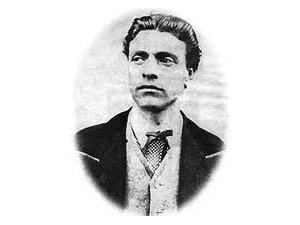 ФИНАНСОВО-СТОПАНСКА ГИМНАЗИЯ “ВАСИЛ ЛЕВСКИ” – ДОБРИЧДобрич 9300, ул. „Генерал Гурко“ № 1, Тел./Факс: + 359 58 600 143,info-800023@edu.mon.bg;fsgdobrich@gmail.comУчебен предметАвторНаименование на учебникаИздателство, година на издаванеМaкроикономикаТрайчо СпасовПламен ПашовМaкроикономикаЛюрен,1999г. / Нова Звезда, 2007г.ПравоГеорги Стефанов и колектив, Гергана ДеренцеваОснови на правото, Фирмено право,Работна тетрадка по правоМартилен, 2007Мартилен, 2016Икономика на предприятието Георги Попов и Николай ЩеревИкономика на предприятието – 1 частМартилен, 2009Икономика на предприятието Димитър ДончевИкономика на предприятието – 2 частМартилен, 2006УП Бизнес комуникацииЕмилия ШаренскаБизнес комуникацииМартилен, 2015г.Стокознаниепроф. д-р Христо КожухаровСтокознаниеМартилен, 2008СтатистикаМита ГеоргиеваОбща теория на статистикатаМартилен, 2004г.ЗастрахованеХристо ДрагановЗастраховане, Сборник задачи и казуси по ЗастрахованеФор Ком, София, 2001   Фор Ком, София, 1998Социално осигуряванеНено ПавловОрганизация и управление на социалното осигуряванеТорнадо – НВ, София, 2001Работа в учебно предприятиеКолективРабота в учебно предприятиеМартилен  2015ФинансиСт. ВачковФинансиМартилен  2011Бюджетно счетоводство – теорияСв. ПавловаБюджетно счетоводствоМартилен  2010Счетоводство на предприятиетоСв. ПавловаСчетоводство на предприятиетоМартилен  2016Бюджетно счетовоство – практикаП. ЗахариевСборник задачи по бюджетно счетоводствоИК Геа – принт  2006Организация и технология на митническата дейностМомчил АнтоновМитнически контролМартилен 2016Организация и функциониране на митническата дейностКолективРъководство за дейността на митническия посредникМартилен  2009Организация и технология на данъчната дейностБисер СлавковДанъчна система и данъчен контрол в Р БългарияИК Тракия 2001Организация и функциониране на данъчната администрацияЙордан ТомовФинансов и данъчен контролИК Люрен  1998ПредприемачествоКирил ТодоровПредприемачество 8.класМартилен  2019Управление на ЗастрахованетоХристо ДрагановЗастраховане, Сборник задачи и казуси по ЗастрахованеФор Ком, София, 2001   Фор Ком, София, 1998Управление на социалното осигуряванеНено ПавловОрганизация и управление на социалното осигуряванеТорнадо – НВ, София, 2001Компютърна обработка на финансово-счетоводна информацияАнета ЗашеваИнформационни системи приложение в счетоводната отчетностМартилен / 2015Банково счетоводство – теорияСветла ПавловаБанково счетоводство, кратък курс – запискиМартилен, 2010г.Банково счетоводство – учебна практикаАнита Атанасова и колективСборник от задачи и тестове по счетоводство на банките„Актив – К”ООД, 2010г.Производствена практикаКолективРъководство за дейността на митническия посредникМартилен  2009Чужд език по професиятаМонев и ФирковаИкономика и немскиМартиленЧужд език по професиятаJohn Taylor, Jeff ZeferBusiness EnglishExpress PublishingМеждународно и данъчно законодателствоГеорги Стефанов и колектив, Иван ВладимировФирмено право и Международно частно право – обща и специална частМартилен, 2007 и Издателски комплекс – УНСС, София, 2014 г.Валута и валутен контролАндрей ЗахариевВалута и валутни системиАбагар 2005Търговско счетоводствоРайна НачеваТърговско счетоводствоДионис, 2001г.Отчитане на външнотърговските сделкидоц. В. Меразчиев, доц. Г. БаташкиОтчитане на външнотърговските сделкиПолиграфическа база на СА „Ценов“ Свищов2003 г.Отчитане на външнотърговските сделки Уч. Практикадоц. В. Меразчиев, доц. Г. БаташкиОтчитане на външнотърговските сделки – задачи и нормативни документиАкадемично издателство „Ценов“ Свищов 2001 г.Отчитане на външнотърговските сделкиДиана ПетроваСчетоводно отчитане на външнотърговските сделкиТракия-М  София, 2006 г.Финансов и данъчен контролдоц. Емилиян ТананиевДанъчно- осигурителен контролСтопанска академия „Д. А. Ценов“ Свищов 2006 г.МениджмънтДимитър ДончевМениджмънтМартилен,  София 2007Застрахователно и осигурително счетоводствоСветла ПавловаЗастрахователно и осигурително счетоводствоМартилен, 2010Икономическа информатика – УПАтанас ДаневИкономическа информатика – 2 частМартилен, 2005Международни  плащанияПавел Иванов ДаскаловОрганизация и техника на международните плащанияНаука и изкуство,  София 1992Обща икономическа теорияЦонка ЛалеваОбща икономическа теорияМартилен, 2019ИкономикаЦонка ЛалеваИкономикаМартилен ,2019Икономика Цонка Лалева   иМилена ПървановаИкономика 10. КласМартилен ,2019Икономика на предприятието Димитър Дончев и Николай ЩеревИкономика на предприятиетоМартилен ,2019Бизнес комуникацииЕмилия Шаренска и Милка РизоваБизнес комуникации за всички професионални направленияМартилен ,2018ПредприемачествоВесела Неделчева и колективТехнологии и предприемачество Просвета ,2018